Практическая работа №20Цикл автоматической обработки канавок.План работы студентов:1.Посмотреть видео: https://youtu.be/MCe7aE_cN1s2. Прочитать текст3.Ответить на вопросы (письменно). Цель работы: освоить программирование цикла автоматической обработки канавок.Теоретическая часть1.Ознакомиться с руководством – «Токарный станок. Руководство оператора» 96-0118 ред. Y январь 2010. HAAS Automation, Inc., 2800 Sturgis Road, Oxnard, CA 93030, USA | HaasCNC.com, стр. 1 – 122.Учебное пособие CNC plus Training. Точение. Глава 1. Геометрические основы и выполнить упражнения 1.1 – 1.2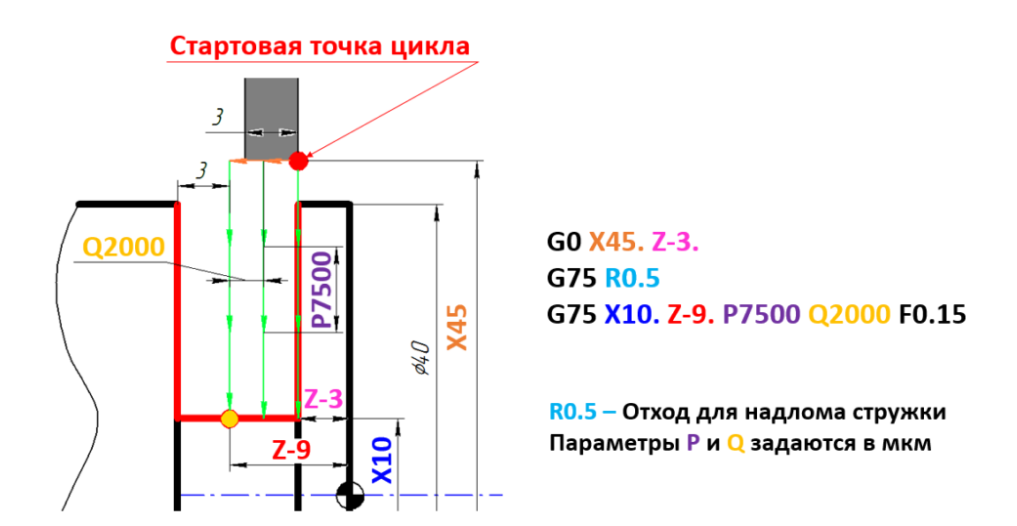 Рисунок 16- Цикл проточки канавок G75.Контрольные вопросы:1. Покажите на примере в цикле параметр отскока.2.Назвоите подачу в данном примере.3. Когда не целесообразно применять данный цикл?